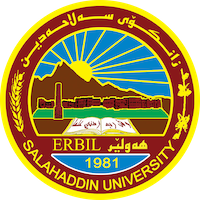 Academic Curriculum Vitae 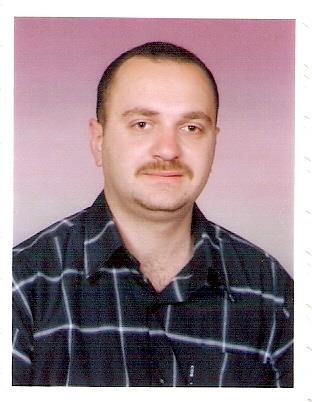 Personal Information:Full Name: Salar Jamal Abdulhameed Al-AtroshiAcademic Title: LecturerEmail: salar.atroshi@su.edu.krdMobile: +96407504950055Education:MSc at 	University of Information Technology and Communications (Baghdad 2003-2004).Name of Thesis: - Decomposition as a prefix to Image Compression.BSc at University of Mosul /Computer Department (2000-2001). Employment:Member of Academic Staff in the Software and Informatics Engineering Department from 2004 till now. Qualifications Teaching qualifications awarded by Salahaddin University-ErbilIELTS language qualificationLanguage Proficiency:Kurdish: Native LanguageEnglish: ExcellentArabic: Fluent Teaching experience:Data Security, Computational Theory, Discrete Mathematics, Combinatorics and Graph Theory, Image Processing, Computer Architecture, Operating System, Software Engineering, Visual Basic, Python, and C++.Research and publicationsAl-Atroshi, A. M., Al-Aubaidy, S.T. and Abdulhameed, S. J., 2010. An Application of Integration (GBOM & GPS) for Quick Response Manufacturing. AL-Rafidain Journal of Computer Sciences and Mathematics, 7(1), pp.117-133.Rashid, T. A. and Abdulhameed, S. J., 2014 “Support Vector Machines for Predicting Electrical Fualts”, Engineering and Technology Journal, University of Technology, 32(8), pp. 1931-41.     Hamadamen, N.I., Abdulhameed, S.J. and Abdulkrim, H.K., 2021. Production survey of designing a hybrid optical amplifier (HOP) for WDM systems by using EDFA and Raman amplifiers. J Des Eng, 7, pp.7476-91.Al-Atroshi, S.J.A. and Ali, A.M., 2023. Facial Expression Recognition Based on Deep Learning: An Overview. Iraqi Journal of Science, 64(3), pp.1401-1425, doi: 10.24996/ijs.2023.64.3.32.Professional memberships Member of the Kurdistan Computerist Syndicate.Member of the Kurdistan Teachers Union.Member of the following scientific journals:Reviewer for Iraqi Journal of Science, University of Baghdad, Iraq.Reviewer for Journal of Pure and Applied Sciences (ZANCO), Salahaddin University-Erbil, Erbil, Kurdistan Region, Iraq.Professional Social Network Accounts:Profile links of ReserchGate:  https://www.researchgate.net/profile/Salar-Abdulhameedprofile links of Google Scholar:     https://scholar.google.com/citations?user=jlUohNwAAAAJ&hl=enORCID ID: https://orcid.org/0000-0002-9387-369X